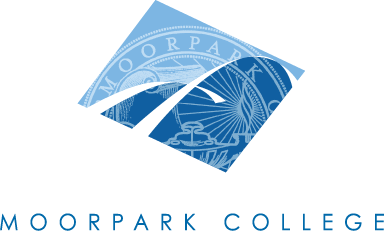 Technical Review Curriculum Sub-CommitteeAGENDAMay 2, 20131:00 – 4:00 pm – A-138Courses to be reviewed:Adjourned at __________pmPositionNamePresentCo-ChairMary ReesCo-ChairJane HarmonCurriculum SpecialistGlenela RajpaulInstructional Data SpecialistKim WattersAlan CourterArticulationLetrisha MaiLibrary ResourcesMary LaBargeTR RepsChristine AguileraLydia EtmanJanice FeingoldPresentersPresentersTIMECOURSE IDNOTES1:00PSY M02HTechnical: GE-A1; DE  (Originator: Margaret Tennant)1:15PSY M08Outline Update: GE-B2 (Originator: Elisa Setmire)1:30KIN M13Outline Update: (Originator: Vance Manakas)1:45KIN M17Outline Update: (Originator: Del Parker)2:00KIN M18Outline Update: (Originator: Del Parker)2:15KIN M31Outline Update: GE-E2 (Originator: Del Parker)2:30HED M122Technical: (Originator: Del Parker)